STRUCTURE CHART: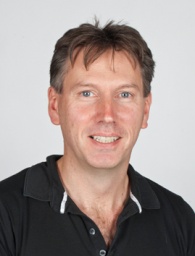 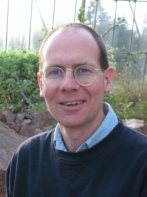 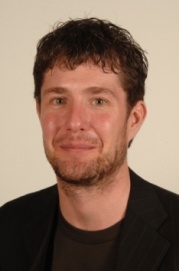 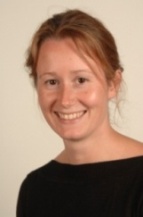 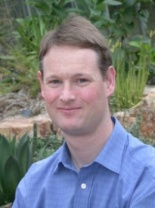 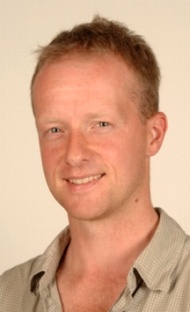 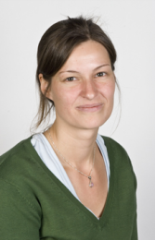 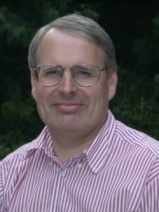 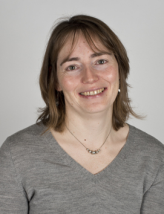 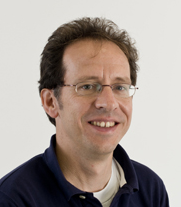 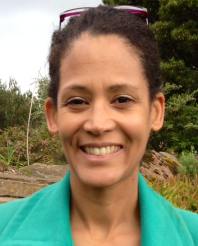 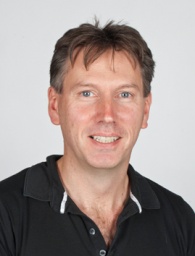 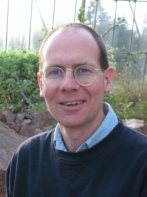 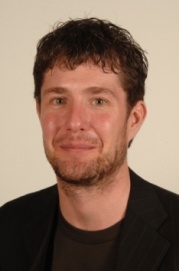 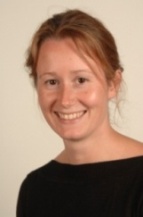 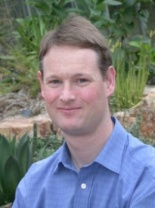 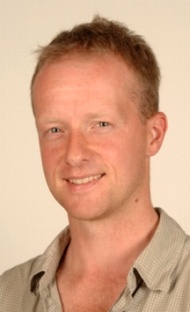 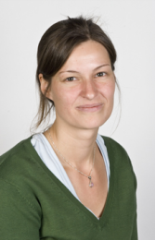 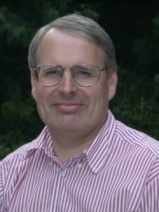 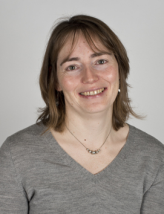 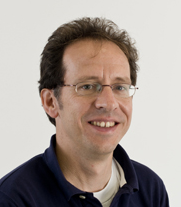 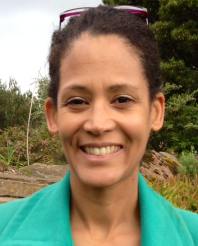 